Положение о проведении районного этапа городского конкурсалидеров детских общественных объединений образовательных учреждений «Лидер и его команда - 2023», в рамках деятельности детских общественных организаций города БрянскаОбщие положения	Настоящее положение регламентирует сроки, порядок и условия проведения районного этапа городского конкурса «Лидер и его команда-2023» (далее конкурс) среди образовательных учреждений Советского района г. Брянска в рамках деятельности детских общественных организаций города.Организация и руководство	Общее руководство районным конкурсом осуществляет управление образования Брянской городской администрации.	Непосредственную организацию и проведение конкурса осуществляет МБУДО «Центр внешкольной работы Советского района» г. Брянска.Цели и задачи конкурсаКонкурс проводится с целью создания условий для развития и совершенствования лидерских качеств лидеров  детских общественных объединений района.		В рамках Конкурса решаются следующие задачи:
- выявление талантливых лидеров  детских  общественных объединений; 
- повышение профессионального уровня лидеров детских общественных объединений;
- формирование позитивного имиджа лидеров детских общественных объединений в обществе.Участники конкурса	Участники Конкурса - учащиеся 8-11 классов общеобразовательных учреждений города Брянска, активисты школьных ДОО. Состав команды – 6 человек.В городском этапе Конкурса участвуют победители и призеры районных этапов (по 2 команды от района). Место, время и условия проведения конкурса:Конкурс проводится 18 апреля 2023 года на базе МБОУ СОШ №72 (ул. Счастливая, строение 4). Начало мероприятия в 13-00.Городской этап конкурса состоится 20 апреля 2023 года в 13.00 час на базе ЦВР г. Брянска (ул. Клубная, д.5). 	Предварительные заявки на участие в районном этапе конкурса  направляются в срок до 13 апреля 2023 года в МБУДО «Центр внешкольной работы Советского района» г. Брянска по электронной почте konkurs32sov@yandex.ru согласно приложению №1 к положению.  Предварительная регистрация заявок обязательна. Оригинал заявки, письменное согласие родителей (законных представителей) на обработку персональных данных участников конкурса (приложение № 2 к положению) подаются при регистрации команд в день конкурса.  ОБЯЗАТЕЛЬНЫМ условием является регистрация каждого участника на платформе Навигатор - https://р32.навигатор.дети/activity/4894/?date=2023-04-18 Содержание конкурсаПредставление команды на тему: «Я и моя команда!» (знакомство с ДО, лидером,  командой  в любой творческой форме до 3 минут). «Викторина по истории детского движения» - викторина на знание истории терминологии и понятий ДОО (участвует команда без лидера).«Лидер – оратор» (публичное выступление лидера на заданную тему, дискуссия по теме).«Лидер – организатор»  лидеру необходимо  провести массовую игру с залом до 1,5 минут.Критерии оценки конкурсных заданийВизитная карточка: соответствие теме (представление лидера, команды, школьного ДОО), творческий подход, оформление выступления, наличие символики и атрибутики ДО, соблюдение  регламента.Викторина по истории детской и пионерской организации, терминологии и понятиям ДОО: правильность ответов.Конкурс ораторского искусства: логика построения выступления, выразительность речи, соблюдение регламента.Лидер организатор: массовость игры, умение владеть аудиторией, допускается помощь команды.Подведение итогов конкурса и награждение	Победителя выявляет компетентное жюри по итогам конкурса. ВНИМАНИЕ! Решения жюри являются окончательными, пересмотру и апелляции не подлежат. Организаторы конкурса не комментируют основания и причины принятия решения жюри.Ответственность за жизнь и здоровье участников	Ответственность за жизнь и здоровье участников во время проведения конкурса возлагается на руководителей команд и организаторов конкурса. Руководители команд несут ответственность за безопасную доставку команд к месту проведения конкурса и обратно, а также за проведение инструктажа по технике безопасности и правилам поведения во время проведения конкурса.Приложение №1ЗАЯВКАна участие команды в районном этапе городского конкурса лидеров детских общественных объединений образовательных учреждений «Лидер и его команда - 2023», в рамках деятельности детских организаций г. БрянскаНаименование учреждения, направляющего команду _________Название команды_____________________________ Ф.И.О. Руководителя команды, контактный телефон ____________________Подпись руководителя направляющей организации ____________________Приложение № 2ЗАЯВЛЕНИЕ-СОГЛАСИЕ НА ОБРАБОТКУ ПЕРСОНАЛЬНЫХ ДАННЫХЯ,______________________________________________________________________,  в соответствии с требованиями статьи 9 Федерального закона от 27.07.2006 № 152-ФЗ «О персональных данных» подтверждаю своё согласие на обработку муниципальным бюджетным учреждением дополнительного образования «Центр внешкольной работы Советского района» г. Брянска персональных данных моего ребёнка (сына, дочери) ______________________________________________, участника районного этапа городского конкурса «Лидер и его команда-2023»,  включающих следующие данные:- фамилия, имя;- название общеобразовательного учреждения и класс.Я утверждаю, что ознакомлен(а) с документами организации, устанавливающими порядок обработки персональных данных, а также с моими правами и обязанностями в этой области. Согласие вступает в силу со дня его подписания и действует в течение проведения конкурса согласно положению.Я согласен(сна) с тем, что фото, видеоизображение моего ребенка, его имя, интервью с ним могут быть использованы без ограничения по времени Организаторами в некоммерческих целях, включая печатную продукцию и размещение в сети Интернет.Оставляю за собой право отозвать своё согласие посредством составления соответствующего письменного документа.Подпись______________				________________________________                                                                                    	(фамилия, имя, отчество родителя)Приложение № 3Уважаемые руководители!Обращаем Ваше внимание на изменение условий подачи заявок на участие в конкурсах (как очных, так и заочных) МБУДО «Центр внешкольной работы Советского района» г. Брянска:Заявки на участие в конкурсах необходимо отправлять на электронную почту Центра в установленные по положению сроки; При регистрации в день мероприятия с собой необходимо иметь заявку на участие с живой подписью и печатью;Внимание! Также обязательно требуется подать заявку на участие каждого ребёнка через систему Навигатор – прямая ссылка https://р32.навигатор.дети/activity/4894/?date=2023-04-18 Обращаем Ваше особое внимание, что заявку на каждого ребёнка в системе Навигатор может подать только родитель (законный представитель) или сам ребенок, при условии достижения возраста 14 лет. Для того, чтобы подать заявку на участие в мероприятии, родителю и ребенку необходимо быть зарегистрированным в системе Навигатор.Прилагаем подробную инструкцию по регистрации ребенка для участия в мероприятии в системе Навигатор.Подробная инструкция регистрации участника мероприятия:Войти в личный кабинет родителя/ ребенка (если ребёнку уже исполнилось 14 лет – регистрируется самостоятельно); 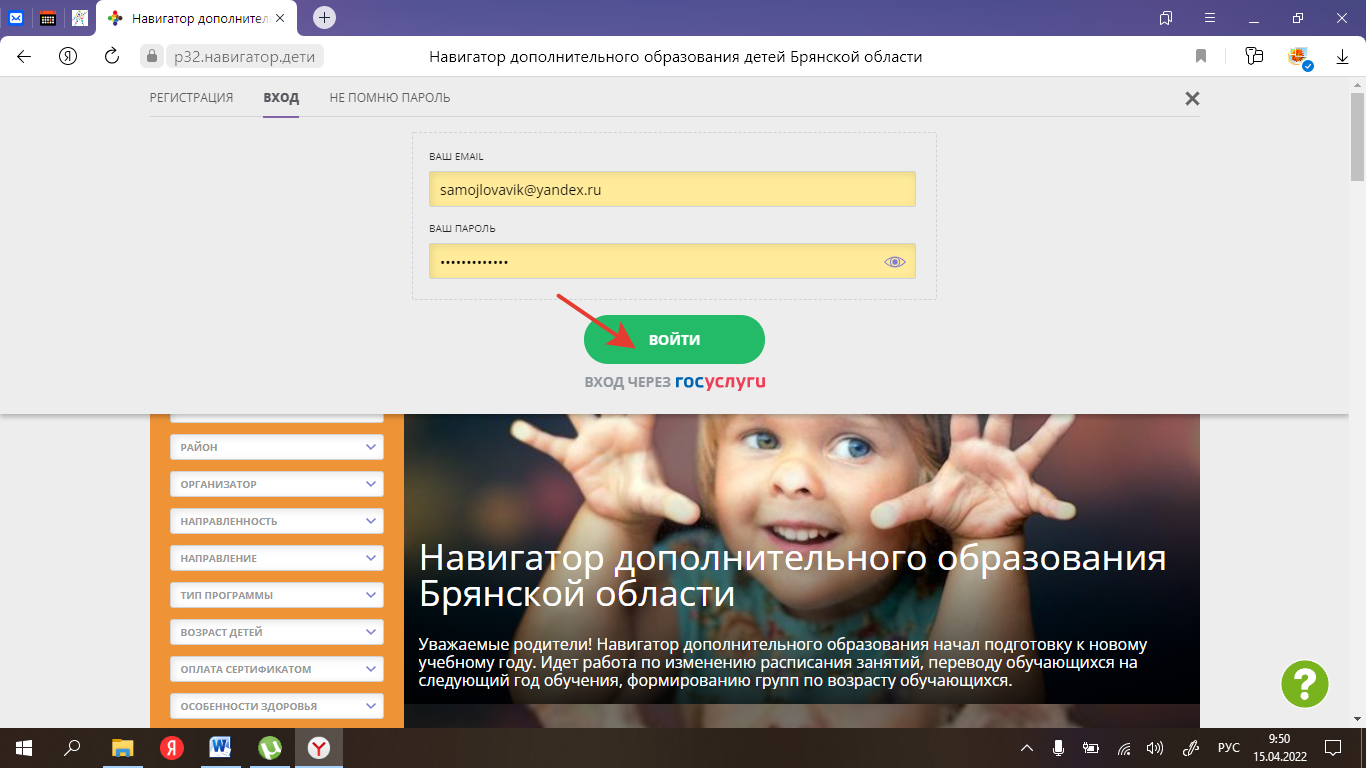 Зайти в раздел «Мероприятия»;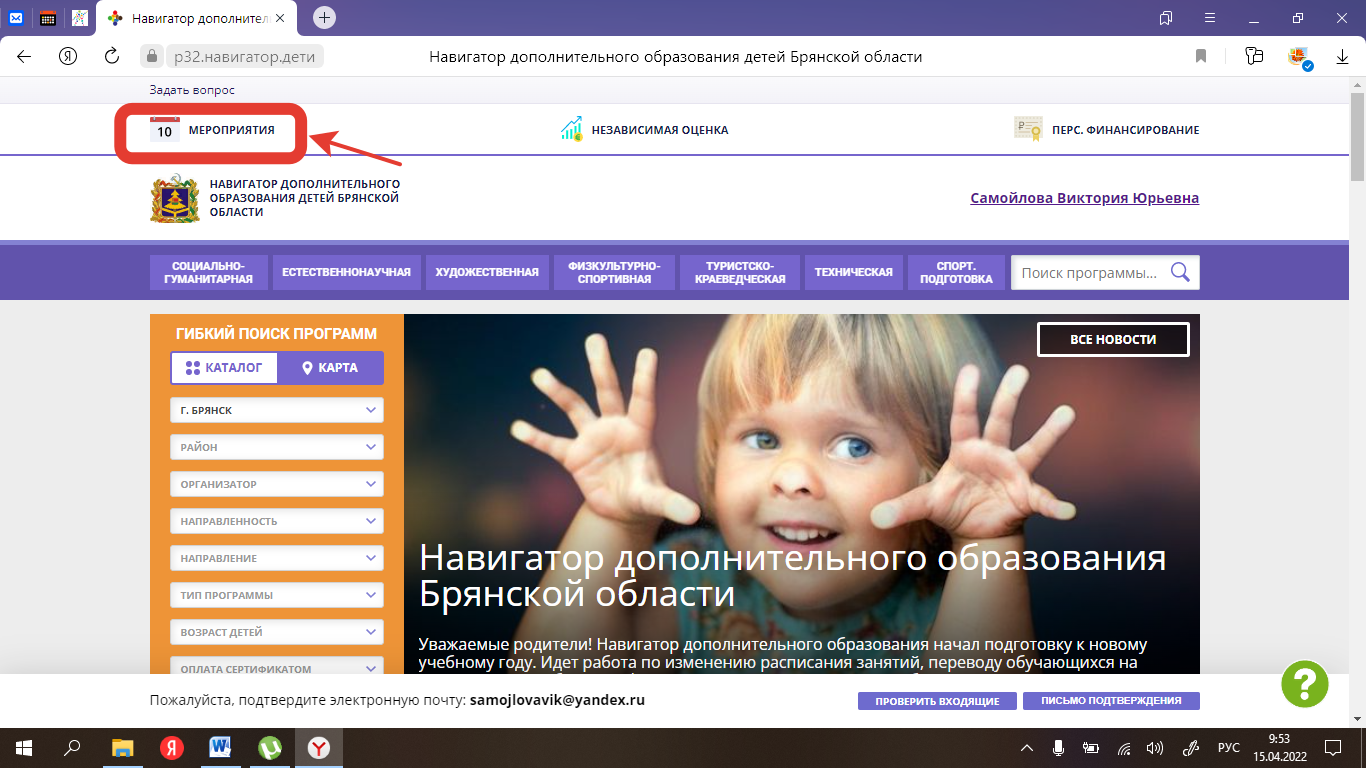  Выбрать дату мероприятия – 18 апреля 2023г. Выбрать интересующее мероприятие – Районный этап городского конкурса «Лидер и его команда-2023».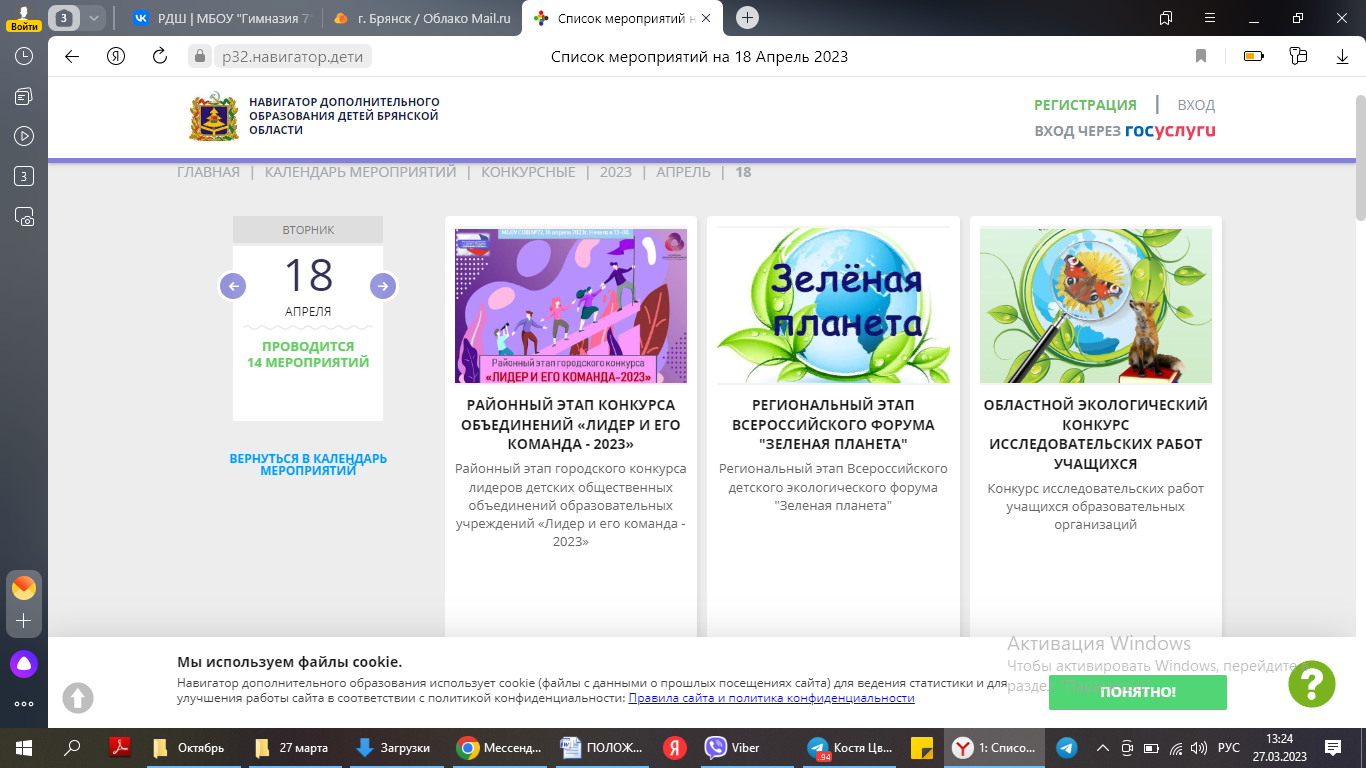  Нажать кнопку «Записаться». Необходимо обратить внимание, чтобы в строке «Адрес проведения» (под кнопкой «Записаться») был указан г. Брянск, ул.Счастливая, строение 4.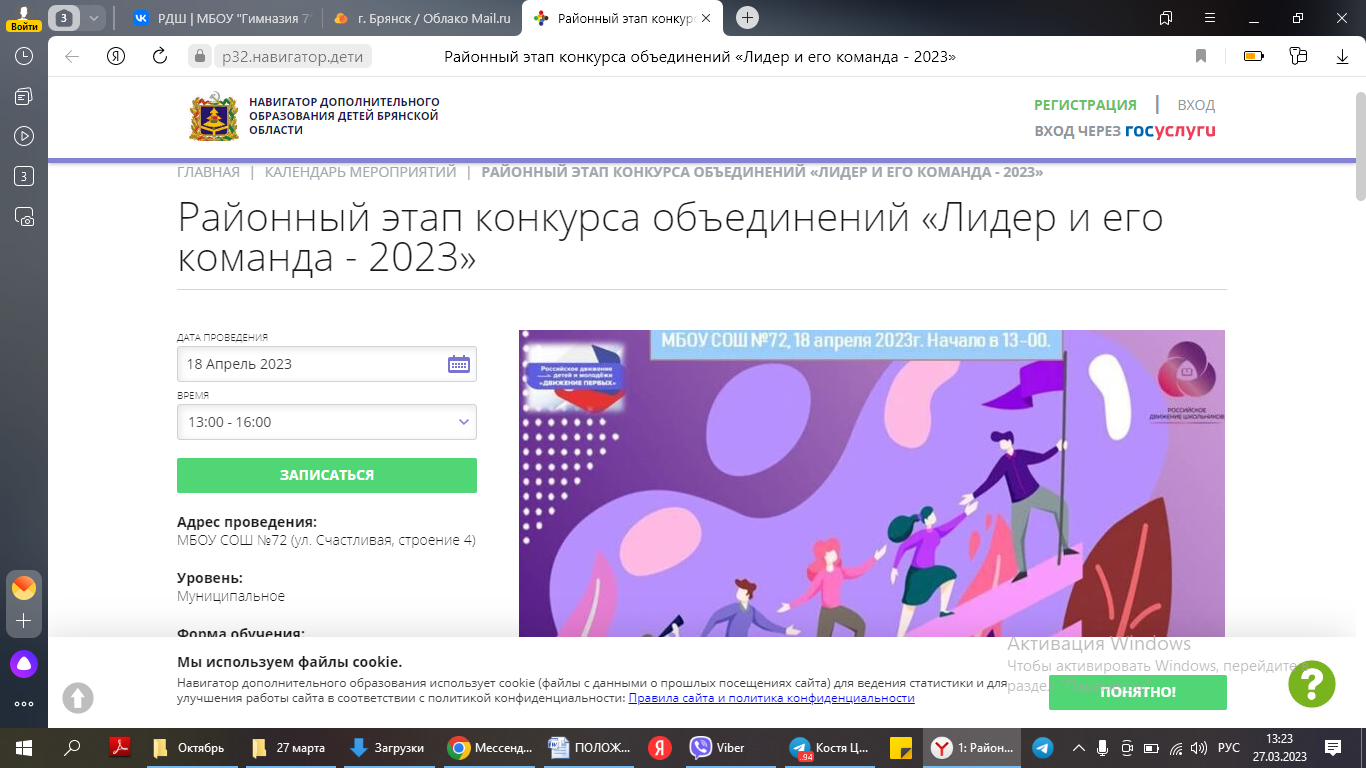  Записаться на мероприятие. При наличии двух и более детей, зарегистрированных в системе Навигатор, необходимо в пункте «Дети, участвующие в мероприятии» оставить только того ребенка (детей), который будет принимать участие в мероприятии.№ п/пФ. И. О.Название школьного ДООШкола,классДиректору МБУДО «Центр внешкольной работы Советского района» г. Брянска  О.Н. Поморцевой________________________ родителя ________________________________,(фамилия, имя, отчество ребёнка) обучающегося в __________________________________________________(название образовательного учреждения)